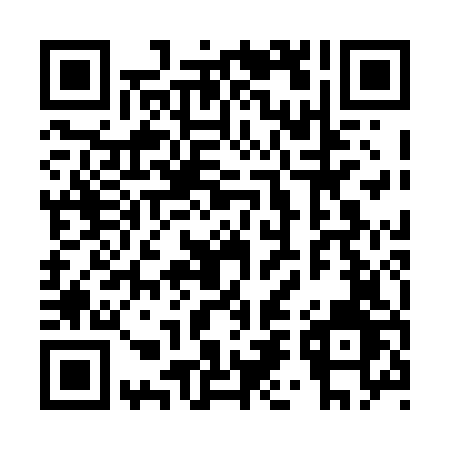 Prayer times for Grondines-Est, Quebec, CanadaWed 1 May 2024 - Fri 31 May 2024High Latitude Method: Angle Based RulePrayer Calculation Method: Islamic Society of North AmericaAsar Calculation Method: HanafiPrayer times provided by https://www.salahtimes.comDateDayFajrSunriseDhuhrAsrMaghribIsha1Wed3:545:3312:455:477:589:372Thu3:525:3112:455:488:009:393Fri3:505:2912:455:498:019:414Sat3:475:2812:455:508:029:435Sun3:455:2712:455:508:049:456Mon3:435:2512:455:518:059:477Tue3:415:2412:455:528:069:498Wed3:395:2212:455:538:079:519Thu3:375:2112:445:538:099:5310Fri3:355:2012:445:548:109:5511Sat3:335:1812:445:558:119:5712Sun3:315:1712:445:568:139:5913Mon3:295:1612:445:568:1410:0114Tue3:275:1412:445:578:1510:0315Wed3:255:1312:445:588:1610:0516Thu3:235:1212:445:598:1710:0617Fri3:225:1112:445:598:1910:0818Sat3:205:1012:456:008:2010:1019Sun3:185:0912:456:018:2110:1220Mon3:165:0812:456:018:2210:1421Tue3:155:0712:456:028:2310:1622Wed3:135:0612:456:038:2410:1823Thu3:115:0512:456:038:2510:1924Fri3:105:0412:456:048:2610:2125Sat3:085:0312:456:058:2810:2326Sun3:075:0212:456:058:2910:2527Mon3:055:0112:456:068:3010:2628Tue3:045:0112:456:068:3110:2829Wed3:025:0012:466:078:3210:3030Thu3:014:5912:466:088:3210:3131Fri3:004:5912:466:088:3310:33